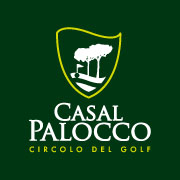 Regolamento Campionato Sociale Match Play Casalpalocco 2021Si applicano le Regole del Golf approvate dal R&A Rules Limited, le Condizioni di Gara e le Regole Locali 2021 della Federazione Italiana Golf e le Regole Locali Aggiuntive emanate dal Comitato di Campionato. 1. Ammissione: Il Campionato è riservato a tutti i Soci, in regola con lo status sociale, regolarmente iscritti alla Federazione Italiana Golf e si disputerà sul percorso del Golf Club Parco de Medici. Il termine ultimo per l’iscrizione sarà domenica 29/08/2021; tutti i giocatori interessati a partecipare potranno iscriversi presso la segreteria del Circolo. La quota di iscrizione è pari ad euro 25.00 (comprensiva di gadget di benvenuto e cocktail di premiazione) da versarsi presso la segreteria del Circolo del Golf Casalpalocco al momento dell’iscrizione. Il costo di ogni singolo incontro è pari ad euro 35.00 (a giocatore) e gli incontri si disputeranno dal lunedì al venerdì (previa disponibilità del circolo ospitante e martedì escluso per chiusura Circolo) ed il sabato (dalle ore 13.30 in poi e previa disponibilità del circolo ospitante). Il pagamento dei singoli incontri avverrà presso il circolo ospitante il giorno dell’incontro stesso.2. Formula di Gioco e Categorie: Il Campionato si svolge con formula match-play individuale applicando il correttivo della differenza dei ¾ dei singoli Playing Handicap.  Le categorie avranno i seguenti limiti: 1° categoria: da plus a 14,92° categoria: da 15,0 a 27,0  3° categoria: da 27,1 a 54 (limitato a 36)N.B.: in ogni match verrà utilizzato l’Index Handicap di ciascun giocatore in vigore al momento dell’incontro (chiedere in Segreteria prima dell’inizio dell’incontro).In caso di eventuale passaggio di categoria durante la fase di svolgimento degli incontri Match-Play, il giocatore continuerà a competere per la categoria assegnata inizialmente. I match si disputeranno sulla distanza delle 18 buche con partenza dai battitori gialli (uomini) e rossi (donne), dai battitori verdi e arancio per gli juniores under 12 (con Index Handicap superiore a 11,4). I colpi saranno assegnati secondo l’ordine di difficoltà crescente attribuito alle buche del percorso. In caso di parità il giro convenzionale dovrà essere esteso di tante buche quante ne occorrono a definire il vincitore; si ripartirà dalla buca 1 (i colpi di handicap continueranno ad essere assegnati come nelle prime 18 buche). L’handicap considerato ai fini dell’inserimento nella categoria è l’Index Handicap aggiornato alla data 29/08/2021.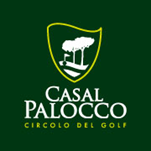 3. Tabellone: Al termine delle iscrizioni, verranno composti i tabelloni di gara; il numero di inserimento di ogni giocatore nel tabellone sarà dato dall’Index Handicap alla chiusura delle iscrizioni, procedendo dal più basso al più alto per ogni categoria; in caso di Index Handicap uguale si procederà per sorteggio. 4. Orari di partenza: Ogni turno di gioco dovrà svolgersi entro le date sottoindicate presso il Golf Club Parco de Medici dal lunedì al sabato previa accordo tra le parti e prenotazione.Qualora tale accordo non si verificasse, il giocatore presente sul tee di partenza nel giorno di scadenza del turno passerà automaticamente al turno successivo; ove mancassero entrambi i giocatori nella data comunicata, essi saranno ambedue eliminati; lo sfidante del turno successivo passerà automaticamente. Al fine di garantire la massima partecipazione ai Soci e un adeguato preavviso sulle gare in tabellone, di seguito si elencano i giorni entro i quali dovranno essere disputati i turni di gioco: Ottavi – dal 1/9 al 25/09Quarti – dal 27/9 al 23/10Semifinali – dal 25/10 al 20/11Finali – dal 22/11 al 11/125. Premi: Per ogni categoria verranno premiati il vincitore ed il finalista; il nome del vincitore di ogni categoria verrà inserito sulla targa celebrativa sita nella Clubhouse del Circolo; i vincitori ed i finalisti saranno premiati, come da tradizione, durante il cocktail di fine Campionato.6. Reclami: Eventuali reclami dovranno essere comunicati al Comitato di Gara (Consiglio direttivo del Circolo) secondo la Regola 2-5. 